 Муниципальное образовательное учреждениедополнительного образования «Центр дополнительного образования детейгородского округа Стрежевой»ПРОБЛЕМНО-ОРИЕНТИРОВАННЫЙ АНАЛИЗ   деятельности методистов за 2019-2020 учебный год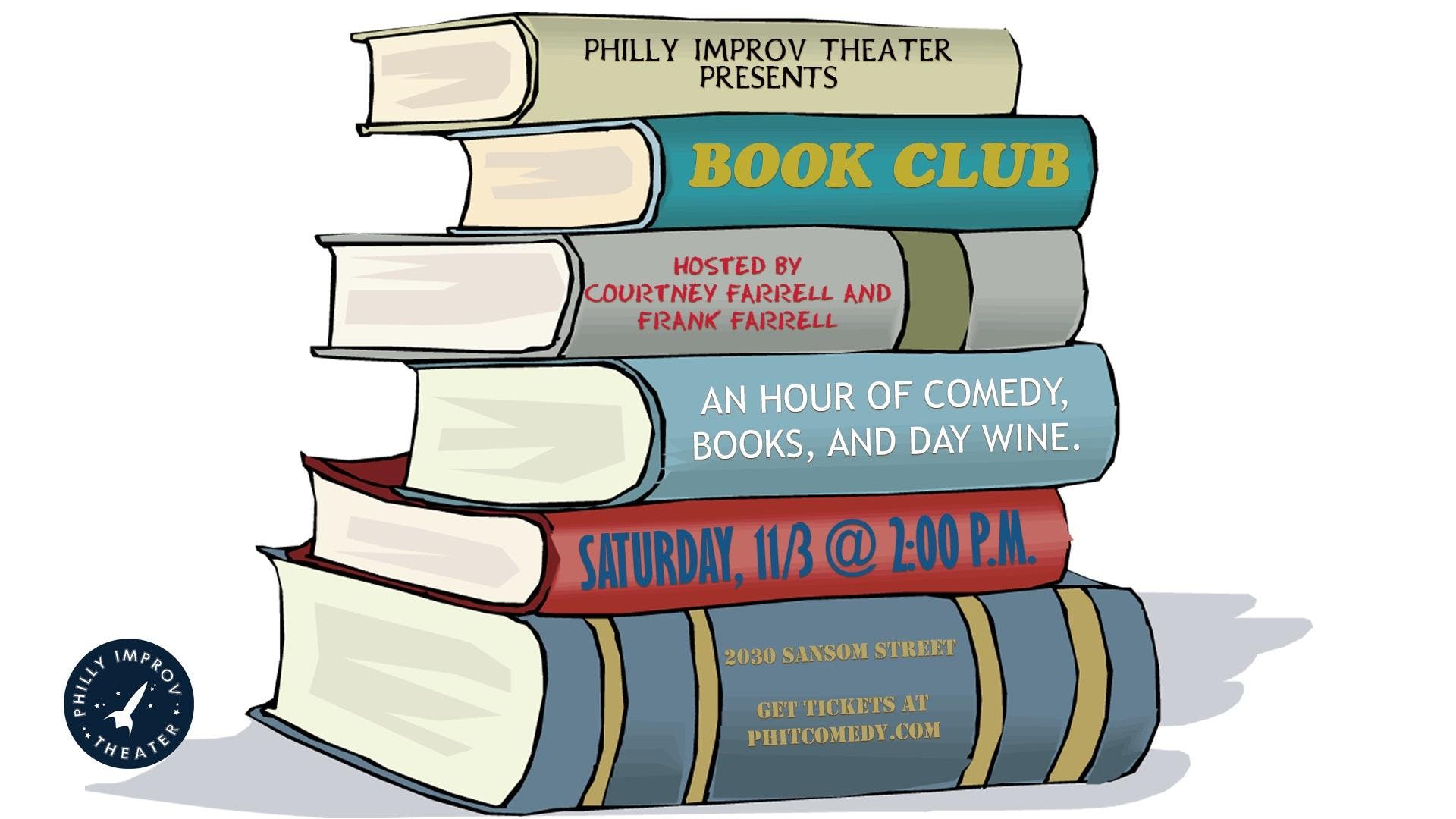 г. Стрежевой,  2020г.Анализ деятельности методической работы за 2019-2020 учебный год        Методическая деятельность в Центре в 2019-2020 учебном году ориентировалась на выполнение приоритетных задач национального проекта «Образование». Методистами Центра уделялось большое внимание профессиональному росту педагогов дополнительного образования.         В течение учебного года проводились ряд мероприятий, которые способствовали:- Созданию образовательного пространства для профессионального роста и обмена  инновационного опыта;- Повышению профессиональных компетенций педагогов в сфере цифровых и дистанционных технологий;- Выявлению и распространению   лучших педагогических практик; - Ликвидации потребностей в освоении новых технологий, приёмов, методик.Цели и задачи методической работы        Основной целью методической работы в 2019-2020 учебном году являлось создание условий для повышения уровня профессионального мастерства педагога дополнительного образования и педагогического коллектива.          Для достижения данной цели решались следующие задачи:Разработан и реализован перспективный план повышения квалификации педагогов с учетом адресности и персонификации на 2017-2022 гг.;Продолжение внедрения новых форм методической работы;Обеспечение повышения квалификации педагогических работников;Продолжение  работы с педагогами по разработке адаптированных образовательных  программ, краткосрочных программ, разработке индивидуальных планов профессионального развития педагогов.      Для эффективного решения целей и задач образовательной деятельности серьезное значение имеет кадровое обеспечение.  В нашем Центре сложился стабильный и творческий, высокопрофессиональный педагогический коллектив, способный к решению задач инновационного развития и достижения нового качества дополнительного образования.Характеристика   кадрового   состава   учрежденияТаблица 1. Уровень образования.Вывод: В 2019-2020 учебном году количественный состав педагогических кадров не изменился. В 2019-2020 учебном году нет педагогов, имеющих незаконченное высшее образование.Диаграмма 1. Уровень образования 2018-2019 учебный год.Диаграмма 2. Уровень образования 2019-2020 учебный год.Таблица 2. Педагогический стаж.Вывод: В 2019-2020 учебном году увеличился процент педагогов, имеющих не большой педагогический стаж 1-3 года на 2% и имеющих стаж 30-40 лет на 4,17%. Соответственно сократился процент педагогов, имеющих педагогический стаж 5-10 лет на 2%, 10-20 лет на 2%, и уменьшился  на 2 %  имеющих стаж 20-30 лет.Диаграмма 3. Педагогический стаж 2017-2018,2018-2019,2019-2020 учебные годы.Таблица 3. Уровень квалификации.Вывод: В 2019-2020 учебном году, в связи с приёмом на работу новых педагогов и выходом из декретного отпуска  увеличился процент  неаттестованных педагогов на 2%. Уменьшился процент  педагогов, имеющих соответствие занимаемой должности на 2% Диаграмма 4. По уровню квалификации 2017-2018 учебный год.Диаграмма 5. По уровню квалификации 2018-2019 учебный год.Диаграмма 6. По уровню квалификации 2019-2020 учебный год.Приоритетные направления методической работы в ЦентреМетодическая работа способствует:- осмыслению педагогами программно-методических требований, нормативных документов; - изучению и системному анализу новых технологий и методик обучения; - обобщению и распространению опыта;- стимулированию группового педагогического творчества; - развитию мотивов педагогической и профессиональной деятельности; - формированию готовности к профессиональному самообразованию. Работа методического и педагогического советов          Координировал и контролировал работу методических объединений методический совет Центра. В 2019-2020 учебном году состоялось 5 заседаний методического совета, где рассматривались следующие решения:1.    1.1. Утверждение плана работы методического совета   на 2019 -2020 учебный год;  Основные направления методической работы в 2019-2020 учебном году; Рассмотрение и утверждение дополнительных общеобразовательных программ, вновь пришедших сотрудников;2. Рассмотрение и утверждение педагогических проектов на участие в Конкурсе методических материалов наставников и молодых педагогов образовательных организаций, подведомственных УО Администрации г.о.Стрежевой; Муниципальный этап Всероссийского конкурса  лучших психолого-педагогических программ и технологий в образовательной среде; Региональный этап Всероссийского конкурса дополнительных общеобразовательных программ;3.  Рассмотрение и утверждение кандидатуры на участие в городском конкурсе профессионального мастерства в муниципальной системе образования г.о. Стрежевой, номинация «Педагог дополнительного образования» в 2019г.4.    4.1.Рассмотрение и утверждение материалов по промежуточной  аттестации обучающихся;       4.2. Рассмотрение и утверждение краткосрочных дополнительных общеобразовательных программ и вновь пришедших педагогов.5.   5.1. Отчеты руководителей МО, проблемных  групп за 2019-2020 учебный год;5.2. Итоги работы методического совета за 2019-2020 учебный год;5.3. Подведение итогов методической работы за год;      5.4. Рассмотрение и утверждение дополнительных общеобразовательных общеразвивающих программ, которые будут реализованы в  2020-2021 году.            Главные цели и задачи педагогического совета – объединить усилия коллектива Центра для повышения уровня образовательно-воспитательной деятельности.           В 2019-2020 учебном году   проведено 3 заседания педагогического совета по темам:«Анализ и подведение итогов работы педагогического коллектива МОУДО «ЦДОД» за 2018-2019 учебный год»;«О выдвижении кандидатуры на  награждение знаком отличия «За заслуги в сфере образования»; «О выдвижении обучающихся  МОУДО «ЦДОД»  на соискание звания «Юный лауреат премии мэра».  Вывод: все заседания методического и педагогического советов проведены в соответствии с планом действий.Семинары. Работа методических объединений, проблемных (творческих) групп          Обеспечение непрерывного роста профессионального мастерства педагогов  осуществлялось методической службой через участие педагогов в семинарах, проблемных группах, открытых занятиях, мастер-классах, а также работу стажерских площадок.          В 2019-2020 учебном году были проведены: Семинар «Аттестация педагогических работников в новых условиях».        Цель семинара:- Ознакомить педагогов с нормативно-правовой стороной проведения аттестации педагогических работников;- Ознакомиться с порядком аттестации педагогических работников;- Ознакомиться с требованиями к аттестации педагогических работников на первую и высшую квалификационные категории;- Формирование портфолио педагогических работников, качество предоставляемого материала;- Методика заполнения итоговых (экспертных) материалов;- Работа аттестационных комиссий. Основные требования.Стажировка  по теме  «Применение медиаобразовательных технологий в образовательном процессе».           Цель стажировки: формирование и совершенствование     профессиональных компетенций  педагогов в области  медиаобразовательных технологий и эффективное применение их в образовательном процессе.              В работе стажировочной площадки приняли участие 24 педагога МОУДО «ЦДОД»         Программа стажировки была рассчитана на 16 учебных часов и   реализована по четырем  модулям:Модуль 1. Роль и значение медиа в жизни современного педагога. Медиаобразовательные технологии (4 часа)  Модуль 2.  Основы фотографии. (4 часа)Модуль 3. Практическая  работа. (4 часа)Модуль 4. Итоговая работа. (4 часа)   Работа стажировочной площадки была организована тьюторами таким образом, чтобы педагоги ознакомились с основными ключевыми понятиями, целями и задачами медиаобразования, научились применять медиаобразовательные технологии в образовательном процессе, освоили особенности проектирования медиапроекта. В целом, обучение носило практико-ориентированный характер.        В ходе работы стажерам были представлены презентации по всем модулям, раздаточные материалы, проводились мастер-классы, лекции-диалоги, практикумы, презентации педагогического опыта.В марте –апреле 2020г. на базе РВЦИ МОУДО «ЦДОД» проведена стажировка по теме «Цифровые технологии в образовательном пространстве». Целью стажировки являлось формирование и совершенствование     профессиональных компетенций  педагогов в области цифровых технологий.В работе стажировочной площадки приняли участие 18 педагогов  МОУДО «ЦДОД». Программа стажировки была рассчитана на 16 учебных часов и   реализована по четырем  модулям:Модуль 1. Цифровая образовательная среда (4часа).Модуль 2. Облачные технологии (4 часа).Модуль 3. Создание презентаций с использованием современных сервисов (4часа).Модуль 4. Итоговая работа (4 часа).      Работа стажировочной площадки была организована тьюторами таким образом, что педагоги сумели  повысить уровень профессиональной компетентности в сфере цифровых технологий; освоили облачные технологии; приобрели опыт разработки современного образовательного контента; научились грамотно применять цифровые технологии в своей педагогической деятельности. В целом, обучение носило практико-ориентированный характер.   В ходе работы стажерам были представлены презентации по всем модулям, раздаточные материалы, проводились мастер-классы, лекции-диалоги, практикумы, презентации педагогического опыта. Методист МОУДО «ЦДОД» Соколова Н.В. подготовила выступление по теме: «Презентация проекта «Цифровая образовательная среда». Специалист инновационно - методического отдела Управления образования городского округа Стрежевой Кравцова Н.И. обменялась с педагогами опытом применения облачных технологий в образовательном процессе, использовании мобильных приложений в образовании и возможности цифровых сервисов для дистанционного обучения. Педагог МОУДО «ЦДОД» Топчиева Ирина Викторовна, поделилась опытом создания мультимедийных презентаций  в программе PowerPoint, а также созданием тестов в Googl формах.  Педагог МОУДО «ЦДОД» Петрук П.А. познакомил стажеров с практикой использования возможностей офисного пакета программ в работе педагога.  Стажеры активно работали в группах, в парах и индивидуально. Практической работой закреплялись полученные теоретические знания. Подготовлена  итоговая работа.  Завершился курс заполнением анкеты для оценки пройденного обучения и дневника прохождения стажировки. В отзывах о проведенном обучении слушатели отметили своевременность полученных знаний, актуальность данной темы. Стажировка дала  педагогам возможность получить новые знания, развить практические  умения, повысить свою компетентность по проблеме формирования и совершенствования     профессиональных компетенций  в области цифровых технологийВ декабре 2019 года на базе РВЦИ МОУДО «ЦДОД» проведён межрегиональный методический мост «Формирование профессиональной компетентности педагога», который прошел 19 декабря 2018г. Мероприятие проведено в рамках реализации проекта «Школа эффективной самореализации.  Цель мероприятия - обмен передовым педагогическим опытом, распространение инновационных технологий обучения и воспитания для повышения профессиональной компетентности педагогов.  Участниками методического моста стали 53 человека: педагогические работники учреждений дополнительного образования МОУДО «ЦДОД», МОУДО «ДЭБЦ», МОУДО «ДЮЦ ЦТС», специалисты городского отдела образования, с дистанционными мастер-классами и стендовыми докладами принимали участие педагоги из Дома детского творчества города Нижневартовска, ХМАО-Югра и МОУДО «Дом детского творчества», с.Александровское.  В программу методического моста вошли: пленарное заседание, работа секций, деловая игра «КВИЗ».  На четырёх площадках педагоги смогли реализовать свои замыслы, показать и поделиться передовым  педагогическим опытом работы. Для этого было подготовлено 2 выступления,10 докладов, 5 мастер-классов,1 тренинг, 18 стендовых докладов. (приложение 1).  По результатам рефлексии, мероприятие прошло на высоком  организационном уровне, созданы все условия для обмена эффективным  опытом работы педагогов дополнительного образования, удалось повысить уровень теоретической и методической компетентности педагогов путем  включения их в разные формы обучения, в том числе и дистанционное; многие инновационные методы, приемы и технологии участники мероприятия будут применять в своей практике.            В 2019-2020 учебном году продолжили свою работу проблемные группы педагогов:ПГ «Проектирование адаптированных образовательных программ» ПГ «Мультимедийные технологии в работе педагога»ПГ «Формирование коммуникативной компетентности педагогов»Проанализировав информацию, данную в таблицах,  можно сделать вывод, что  наибольшей  востребованностью у педагогов Центра  пользуются мероприятия (семинары, мастер- классы, проблемные  группы)  по: - по мультимедийным технологиям в работе педагога;- по работе с детьми ОВЗ.  В Центре сложились разнообразные формы методической работы:- целевые взаимные посещения занятий и мероприятий с последующим анализом;- диагностика педагогической успешности, разработка процедур самоаттестации и подготовка к  аттестации педагогических кадров;- работой над единой методической темой;- семинары - практикумы;- индивидуальные, групповые консультации;- проектная деятельность;- проблемные группы;- самообразование;- стажировочные площадки;- фестивали;- творческие лаборатории педагогов.           В 2019-2020 учебном году реализованы педагогические проекты:-«Создание условий для возрождения этнокультурных традиций в воспитании подрастающего поколения» (Якшиева И.И.);- «Добровольческое движение «Тропинка времён» как важный аспект воспитания социальной и гражданской активности подростков» (Телешева М.В.);- «Экспериментальная  медиасмена для  юнкоров Стрежевого» (Телешева М.В., Бастрыкина Ю.С.);-«Развивающая образовательная среда для школьников города «100% здоровья» (Телешева М.В., Бастрыкина Ю.С.);-«Фотография рабочего дня» (Кононова Н.В.);- «Семейные мастерские» (Кононова Н.В.)- «Ак калфак» (Якшиева И.И.).- «Зачем нам фильмы о войне» (Топчиева И.В.)          В Центре  продолжают функционировать 4 методических объединения педагогов дополнительного образования (допрофессиональной подготовки, журналистики и клубной работы, музыкально-эстетического воспитания,  декоративно-прикладного и технического творчества). В течение года опытные педагоги систематически проводили открытые занятия, обменивались педагогическим опытом.        Вывод: методические объединения, консультации, открытые занятия, мастер-классы, проблемные группы  способствовали получению новой информации, повышению профессионального мастерства и профессиональной педагогической компетентности педагогов. В 2019-2020 учебном году включены новые направления: формирование коммуникативной компетентности педагоговПредставление опыта педагогических и руководящих работников МОУДО «ЦДОД»за 2019-2020 учебный год          Вывод: методические объединения, консультации, открытые занятия, мастер-классы, проблемные группы  способствовали получению новой информации, повышению профессионального мастерства и профессиональной педагогической компетентности педагогов.Повышение квалификации педагогических и руководящих работниковАнализ адресного подхода к повышению квалификации педагогов:Программа профессионального роста педагогов.Перспективный план повышения квалификации педагогов.        Система Российского образования на современном этапе развития общества претерпевает существенные изменения. Но какие бы реформы не проходили в системе образования, в итоге они, так или иначе, замыкаются на конкретном исполнителе – педагоге. Именно педагог является основной фигурой при реализации на практике основных нововведений. И для успешного введения в практику различных инноваций, для реализации в новых условиях поставленных перед ним задач педагог должен обладать необходимым уровнем и профессиональной компетентности, и профессионализма.        Одной из приоритетных задач государственной политики в области образования, заявленной в Концепции долгосрочного социально-экономического развития до 2020 года, является создание современной системы непрерывного образования, подготовки и переподготовки профессиональных кадров.        Анализ стратегических и нормативных документов федерального и регионального уровней говорит о необходимости непрерывного повышения уровня квалификации педагогических работников.         На основе всестороннего изучения профессионального уровня педагогического коллектива, учитывая профессиональные запросы и потребности педагогов Центра, сформулированы цели, задачи, направления и содержание работы по повышению квалификации.Цель: создание условий для повышения уровня профессиональной компетентности педагогов ЦДОД.Задачи:1. Внедрение системы непрерывного повышения квалификации педагогических работников;2. Развитие профессионально-педагогической компетентности педагогов;3. Повышение мотивации педагогов в развитии профессионального мастерства.        Инструментом планирования повышения профессиональной компетенции является индивидуальная программа профессионального развития педагога. Каждый педагог разработал  такую программу на 3 года и успешно ее реализует. С 2017 – 2022 год составлен перспективный план повышения квалификации педагогов ЦДОД.              В 2019-2020 учебном году повышение квалификации в очной форме прошли 37 человек, что составляет  77 % от общего количества педагогических и руководящих кадров, дистанционно – 1 педагог (2%). Профессиональную переподготовку в 2019-2020 учебном году прошел 1 педагог, в рамках государственной программы «Социальная поддержка населения Томской области», и в соответствии с Порядком организации профессионального обучения и дополнительного профессионального образования граждан в возрасте 50-ти лет и старше, а также лиц предпенсионного возраста.Повышение квалификации педагогических и руководящих работников МОУДО «ЦДОД» за 2019-2020 учебный год       Педагоги:  Валитова Э.Р., Топчиева И.В., Трубникова Е.Н. обучались в Городской школе конкурса профмастерства педагогов.      Вывод: в 2019-2020 учебном году прошли курсовую подготовку 100%  от числа  запланированных педагогов.Аттестация педагогических и руководящих работников.          Согласно законодательству РФ, каждый педагогический работник обязан периодически проходить аттестацию. Эта процедура систематическая, повторяющаяся раз в 5 лет. Аттестация педагогических работников необходима для повышения квалификации и выявления соответствия должности того или иного педагога.           В феврале - марте 2020г.  5 педагогов и 1 методист -  прошли аттестацию  в целях установления квалификационной категории.          На основании Распоряжения Департамента общего образования Томской области от 27.03.2020г. №260-р,  установлена высшая и первая квалификационная категория сроком на 5 лет:Сравнительная таблица аттестации педагогических и руководящих работниковВывод: Перспективный план по аттестации педагогических и руководящих работников на 2019-2020  учебный год выполнен на 100%.Участие педагогов в профессиональных и творческих конкурсахСовременный педагог - это профессионал. Профессионализм педагога является профессиональной пригодностью, профессиональным самоопределением, саморазвитием, т.е. формированием в себе тех качеств, которые необходимы для выполнения педагогической деятельности. Именно это является одной из причин личного участия педагогов дополнительного образования в профессиональных и творческих  конкурсах.   Участие в любом конкурсе предоставляет возможность обогатить свой опыт и поделиться собственными ценными находками и достижениями в области профессионального мастерства, открыть в себе глубину творческих способностей.         В 2019-2020 учебном году педагоги Центра принимали активное участие в профессиональных  и творческих конкурсах.Банк достижений педагогов образовательных учреждений Участие педагогов в профессиональных и творческих конкурса за  2019-2020 учебный год.Приложение к таблице 1Сравнительная таблица участия педагоговв профессиональных и творческих конкурсахВывод: В 2019-2020 учебном году увеличилось количество участий педагогов в профессиональных и творческих конкурсах в связи с проведением   конкурса в рамках РВЦИ. Эффективность участия в конкурсах повысилась. Проводится работа по мотивации педагогического коллектива на участие в статусных конкурсах разного уровня и оказывается квалифицированная методическая помощь в их подготовке.Инновационная деятельность учреждения        Эффективность деятельности современного учреждения дополнительного образования  и его структурных подразделений напрямую связана с оперативным освоением административными и педагогическими кадрами необходимой инновационной деятельности. Инновационный процесс способствует обновлению и изменению концепции образования, содержанию учебных программ, методов и методик, способов обучения и воспитания. Цель инновационного процесса в образовательном учреждении - кардинальные изменения сложившихся традиционных элементов образовательной системы или их взаимосвязей и достижение нового качественного состояния системы образования.         В Центре продолжают реализоваться следующие направления инновационной  деятельности: Характеристика инновационных практик образовательного учреждения.В 2019-2020 учебном году в Центре реализовывались следующие единичные (управленческие, организационные, управленческо-организационные) проекты  развития:Вывод: В течение учебного года вся методическая работа была направлена на внедрение в практику образовательной деятельности нового социально-значимого содержания обучения, на формирование готовности педагогов к внедрению инновационных процессов.Программное обеспечение образовательного процесса           Организация процесса обучения и воспитания в нашем Центре осуществляется на основе модифицированных (адаптированных),  и авторских образовательных программ.           Образовательная программа – важнейший документ, являющийся основой методического обеспечения образовательного процесса и в то же время – оперативный управленческий документ, определяющий особенности деятельности детского  коллектива через содержание и объемы образования, технологии, необходимые и достаточные условия.            В нашем Центре реализуется 107 дополнительные общеобразовательные программы. Из них: 4 комплексные: программа для детей дошкольного возраста и программа Центра гражданского образования - социально-педагогической направленности,  этнографической школы (татарская группа) и Радуга творчества – художественной направленности;  54 программы - художественной направленности (50,47%), 26 программ - социально-педагогической направленности (24,3%), 25 программ - научно-технической (23,37%), 2 программы физкультурно-спортивной направленности (1,87%).  Общеобразовательные  программы, реализуемыеМОУДО «Центр дополнительного образования детей» в 2019-2020 учебном году      По срокам реализации: 0,94% программ рассчитан на 5 лет обучения, 28,04% программ рассчитаны на 4 года обучения (30 программ), 23,37% рассчитаны на 3 года обучения (25 программы), 13,09% на 2 года обучения (14 программа), 34,58% на 1 год обучения (37 программы). Большая часть программ является модифицированными.Вывод: в процентном соотношении преобладают программы художественной и социально-педагогической направленности; по срокам реализации 1 и 3 годичные. Программно-методическое обеспечение соответствует современным нормативным требованиям, интересам и потребностям обучающихся, учитывает реальные возможности их удовлетворения, стимулирует на самообразование и саморазвитие.Характеристика системы оценки качества освоения программ дополнительного образования      Качество образования – это мера соответствия образовательного результата запросам личности, общества, государства.      Основными результатами реализации общеобразовательных программ являются:уровень знаний, усвоенный обучающимися;уровень сформированности предметных, межпредметных, личностных компетенций;уровень выраженности (формирования) познавательных потребностей и творческих способностей;уровень нацеленности (смотивированности) на самообразование и дальнейшее личностное развитие;уровень сформированности (формирование) у ребенка социально-позитивной системы ценности.      Системность оценки освоения обучающимися образовательных программ, принятая в Центре: ежегодная аттестация воспитанников детских объединений, проходит в конце учебного года в соответствии с Положением об аттестации обучающихся, утвержденным Советом Центра. Педагоги вправе по своему усмотрению проводить промежуточную аттестацию в соответствии с реализуемой дополнительной общеобразовательной программой.       Формы (система) выявления результатов: Проведение аттестационных занятий в форме экзамена, зачета, тестирования, концертного и экзаменационного прослушивания, спектакля, защиты творческих работ, выставочного просмотра, проектная работа и др.Общие выводы       Анализируя работу методической службы за 2019-2020 учебный год, в следующем учебном году следует обратить внимание на выполнение следующих задач: 1. Продолжить внедрение в образовательный процесс цифровых, дистанционных   технологий, методик, приемов и способов успешного обучения и воспитания, способствующих повышению качества образования в рамках реализации национального проекта «Образование».2. Продолжить внедрение новых форм методической работы.3.Разнообразить тематику стажировок.4. Систематизировать работу педагогов по обобщению, описанию и представлению опыта своей педагогической деятельности.№Учебный годОбразованиеОбразованиеОбразованиеОбщее кол-во педагогических и руководящих работников№Учебный годНезаконченное высшее, чел(%)Высшее, чел(%)Среднее спец, профессион.Общее кол-во педагогических и руководящих работников1.2017-2018031(63,27%)18(36,74%)492.2018-20190  30(62,5%)18(37,5%)483.2019-20200  30(62,5%)18(37,5%)48№Учебный годПедагогический стажПедагогический стажПедагогический стажПедагогический стажПедагогический стажПедагогический стажПедагогический стажПедагогический стажПедагогический стажПедагогический стажОбщее кол-во педагогических и руководящих работников№Учебный год1-3 лет,(%)3-5 лет,(%)3-5 лет,(%)5-10 лет,(%)5-10 лет,(%)10-20 лет,(%)10-20 лет,(%)20-30 лет,(%)20-30 лет,(%)30-40 лет,(%)Общее кол-во педагогических и руководящих работников12017-20181(2,04%)1(2,04%)007(14,29%)13(26,53%)18(36,74%)18(36,74%)10(20,41%)10(20,41%)4922018-20191(2,09%)1(2,09%)009(18,75%)11(22,92%)18(37,5%)18(37,5%)9(18,75%)9(18,75%)4832019-20202(4,17%)2(4,17%)008(16,66%)10(20,84%)17(35,42%)17(35,42%)11(22,92%)11(22,92%)48№УчебныйгодКвалификацияКвалификацияКвалификацияКвалификация Общее кол-во педагогических и руководящих работников№УчебныйгодНеаттестованныеСоответствие занимаемой должностиПерваяквал.категор. Высшаяквал.категор.  Общее кол-во педагогических и руководящих работников1.2017-20182(4,09%)13(26,53%)22(44,90%) 12(24,49%)  492.2018-20194(8,34%)8(16,67%)24(50%)12(25%)483.2019-20205(10,42%)7(14,59%)24(50%)12(25%)48№ п/пТема деятельности группы, сроки деятельностиУровень образования (начальная, основная, средняя школа)Документы, подтверждающие деятельность группы (приказ, выписка из протокола заседания МС и т.д.)Количество участников в группеУровень, название мероприятия и дата представления, название образовательного продукта1.Проблемная группа «Проектирование адаптированных образовательных программ»начальный,средний(7-14 лет)Выписка из протокола заседания МС МОУДО « ЦДОД»  от 31.05.2018 г.№512 челМуниципальныйуровеньАдаптированная дополнительная программа «Сказочный герой» (автор Чекстер И.П.) -победитель муниципального этапа Всероссийского конкурса лучших психолого-педагогических программ и технологий в образовательной среде, март 2020г.2.Проблемная группа «Мультимедийные технологии в работе педагога»средний,старший(12-17 лет)Выписка из протокола заседания МС МОУДО « ЦДОД»  от 31.05.2018 г.№514 чел.Региональный уровень РВЦИ МОУДО «ЦДОД», ОГБУ «РЦРО», Межрегиональный  конкурс методических разработок, апрель 2020г. 14 разработок-13 победителей3.Проблемная группа «Формирование коммуникативной компетентности педагогов»начальный,средний,старший(7-18 лет)Выписка из протокола заседания МС МОУДО «ЦДОД»  от 31.05.2019 г.№512 челЗа 2019-2020 уч. год подготовлено  20 выступлений для мероприятий на различных уровнях.№Ф.И.О. педагогаМероприятиеУровеньмероприятия,датаТема представленного опыта1Сафронова Е.Р.Сибирский медиафестиваль «Солнечный парус», г.Томскрегиональный, ноябрь 2019г.Мастер-класс «Основные правила для подготовки тележурналистов к эфиру»2Исакова Е.В.Семинар-практикум «Проектирование рабочей программы для потенциальных участников городской школы профмастерства в муниципальной системе образования»муниципальный2019г.Выступление по теме: «Проектирование рабочей программы для потенциальных участников городской школы профмастерства в муниципальной системе образования»3Соколова Н.В.Семинар-практикум «Проектирование рабочей программы для потенциальных участников городской школы профмастерства в муниципальной системе образования»муниципальный2019г.Выступление по теме: «Составление программно-методического комплекта для потенциальных участников городской школы профмастерства в муниципальной системе образования»4Соколова Н.В.Стажировка «Применение медиаобразовательных технологий в образовательном процессе»региональный28.11.2019г.-07.12.2019г.Выступление по теме: «Роль и функции медиа в современном мире. Цели и задачи медиаобразования. Направления и ключевые понятия медиаобразования»5Кононова Н.В.Стажировка «Применение медиаобразова-тельных технологий в образовательном про-цессе»региональный28.11.2019г.-07.12.2019г.Выступление по теме: «Обработка фотографий в разных графических редакторах».6Воронцова Н.В.Стажировка «Применение медиаобразова-тельных технологий в образовательном про-цессе»региональный28.11.2019г.-07.12.2019г.Выступление по теме: «Применение медиаобразовательных технологий в образовательном процессе. Медиапроект: понятие, типы, жизненный цикл. Особенности проектирования медиапроекта на платформе «Tilda»»7Топчиева И.В.Стажировка «Применение медиаобразова-тельных технологий в образовательном про-цессе»региональный28.11.2019г.-07.12.2019г.Выступление по теме: «Особенности проектирования медиа-проекта на платформе «Wix».8Трубникова Е.Н.Стажировка «Применение медиаобразова-тельных технологий в образовательном про-цессе»региональный28.11.2019г.-07.12.2019г.Выступление по теме: «Обработка фотографий в разных графических редакторах».9Петрук П.А.Стажировка «Применение медиаобразова-тельных технологий в образовательном про-цессе»региональный28.11.2019г.-07.12.2019г.Выступление по теме: «Основы фотографии, композиция и перспектива».10Потапова Л.Д.Круглый стол в рамках дополнительной профессиональной программы повышения квалификации «Инклюзивная практика в дополнительном образовании при реализации адаптированных дополнительных общеобразовательных программ для детей с ОВЗ и детей-инвалидов»региональный,декабрь 2019г.Выступление по теме: «Развитие творческих способностей обучающихся средствами интеграции техник бисероплетения и выпиливание лобзиком».11Новожилова Н.В.Круглый стол в рамках дополнительной профессиональной программы повышения квалификации «Инклюзивная практика в дополнительном образовании при реализа-ции адаптированных дополнительных обще-образовательных программ для детей с ОВЗ и детей-инвалидов»региональный,декабрь 2019г.Выступление по теме: «Развитие творческих спо-собностей обучающихся средствами интеграции техник бисероплетения и выпиливание лобзи-ком».12Исакова Е.В.Методический мост «Формирование профес-сиональной  компетентности педагога»региональный19.12.2019гВыступление по теме: «Дополнительное образование-ключ к успеху каждого ребенка»13Коновалова Г.И.Методический мост «Формирование профес-сиональной компетентности педагога»региональный19.12.2019гВыступление по теме: «Анализ ситуации внедрения практик инновационной организации дополнительного образования».14Соколова Н.В.Методический мост «Формирование профес-сиональной компетентности педагога»региональный19.12.2019гМастер-класс «Навыки будущего. Что нужно знать и уметь в новом сложном мире».15Кононова Н.В.Методический мост «Формирование профессиональной компетентности педагога»региональный19.12.2019гВыступление по теме: «Совместное творчество детей и родителей как форма укрепления семейных отношений».16Бастрыкина Ю.С.Методический мост «Формирование профессиональной компетентности педагога»региональный19.12.2019гДеловая игра «Педагогический КВИЗ»17Ельчищева Я.В.Методический мост «Формирование профессиональной компетентности педагога»региональный19.12.2019гДеловая игра «Педагогический КВИЗ»18Чекстер И.П.Методический мост «Формирование профессиональной компетентности педагога»региональный19.12.2019гТренинг «Тест-тренинг на выявление эмо-ционального состояния ребенка».19Зайцева О.Д.Методический мост «Формирование профессиональной компетентности педагога»региональный19.12.2019гМастер-класс «Различные техники выполнения цветов из волос».20Валитова Э.Р.Методический мост «Формирование профессиональной компетентности педагога»региональный19.12.2019гВыступление по теме: «Формирование интереса обучающихся к техническому творчеству, через реализацию программы «Город мастеров».21Бобкова Л.С.Методический мост «Формирование профессиональной компетентности педагога»региональный19.12.2019гВыступление по теме: «Основные формы работы с родителями в учреждении дополнительного образования».22Зайцева О.Д.Методический мост «Формирование профессиональной компетентности педагога»региональный19.12.2019гМастер-класс «Различные техники выполнения цветов из волос».23Горгорова О.В.Методический мост «Формирование профессиональной компетентности педагога»региональный19.12.2019гМастер-класс «Основные правила и  особенности  публичного выступления».24Воронцова Н.В.Методический мост «Формирование профессиональной компетентности педагога»региональный19.12.2019гВыступление по теме: «Презентация инновационной программы  «Необычное в обычном».25Юргенсон Е.В.Методический мост «Формирование профессиональной компетентности педагога»региональный19.12.2019гМастер-класс «Бальный танец как средство достижения духа и тела».26Гаун М.А.Методический мост «Формирование профессиональной компетентности педагога»региональный19.12.2019гСтендовый доклад «Словарь театральных терминов»27Колесова А.Б.Методический мост «Формирование профессиональной компетентности педагога»региональный19.12.2019гСтендовый доклад «Инновации в организации воспитательной работы в отделе МЭВ»28Роженцева А.А.Методический мост «Формирование профессиональной компетентности педагога»региональный19.12.2019гСтендовый доклад «Методика Станиславского в помощь хореографу-постановщику»29Косинова М.Г.Методический мост «Формирование профессиональной компетентности педагога»региональный19.12.2019гСтендовый доклад «Из опыта работы городского штаба ЮИД»30Исакова Е.В.Мастер-классы «Внеурочная деятельность в сфере художественного и декоративнр-прикладного творчества»(в рамках муниципальной стажировочной площадки)муниципаль-ный26.12.2019гВыступление по теме: «Традиционные и современные виды декоративно-прикладного искусства»31Валитова Э.Р.Мастер-классы «Внеурочная деятельность в сфере художественного и декоративнр-прикладного творчества»(в рамках муниципальной стажировочной площадки)муниципаль-ный26.12.2019гМастер-класс «Изготовление новогоднего шарика в технике «Канусайга»32Колычева Н.Ю.Мастер-классы «Внеурочная деятельность в сфере художественного и декоративнр-прикладного творчества»(в рамках муниципальной стажировочной площадки)муниципаль-ный26.12.2019гМастер-класс «Изготовление мягкой игрушки из меха»33Новожилова Н.В.Мастер-классы «Внеурочная деятельность в сфере художественного и декоративнр-прикладного творчества»(в рамках муниципальной стажировочной площадки)муниципаль-ный26.12.2019гМастер-класс «Изготовление сувенира «Символ года». Выжигание по дереву».34Потапова Л.Д.Мастер-классы «Внеурочная деятельность в сфере художественного и декоративнр-прикладного творчества»(в рамках муниципальной стажировочной площадки)муниципаль-ный26.12.2019гМастер-класс «Технология изготовления елочки из флористической сетки».35Исакова Е.В.Семинар-практикум «Конкурс «Педагогическое послание педагогическомусообществу».муниципаль-ный 2020г.Выступление по теме: «Особенности конкурса «Педагогическое послание»36Соколова Н.В.Семинар-практикум «Конкурс «Педагогическое послание педагогическомусообществу».муниципаль-ный 2020г.Выступление по теме: «Особенности конкурса «Педагогическое послание»37Соколова Н.В.Стажировка  «Цифровые технологии в образовательном пространстве»региональный19.03.2020г.-02.04.2020гВыступление по теме: «Презентация проекта «Цифровая образовательная среда».38Петрук П.А.Стажировка  «Цифровые технологии в образовательном пространстве»региональный19.03.2020г.-02.04.2020гВыступление по теме: «Использование возможностей  офисного пакета программ в работе педагога».39Топчиева И.В.Стажировка  «Цифровые технологии в образовательном пространстве»региональный19.03.2020г.-02.04.2020гВыступление по теме: «Работа с мультимедиа в программе PowerPoint».           Ф.И.О. педагогаТема курсовой подготовкиМесто обученияСроки обученияКосинова М.Г.«Бережливое производство: практика внедрения и развития»  Автономное учреждение Ханты-Мансийский автономный округ – Югра «Региональный институт управления», 72 часа сентябрь 2019г. (очно)Бастрыкина Ю.С.«Воспитание детей и молодежи в современном мире. Модуль «Игропрактика как инструмент социализации ребенка»ФГБУ «Всероссийский детский центр «Океан»,  90 часов, г.Владивостоксентябрь-октябрь 2019г. (очно)Баитова Т.А. Профессиональная переподготовка«Педагогическая образование: преподаватель хореографического искусства»АНО ДПО «Дальневосточный институт дополнительного профессионального образования», 252 часа, г.Хабаровск 18.11.2019-20.12.2019г.(дист.)Бастрыкина Ю.С.Мурзалина А.В.Бердышев Г.Ю.Валитова Э.Р.Власова С.Р.Войцехович Ю.Н.Воронцова Н.В.Голубева З.В.Ельчищева Я.В.Зайцева О.Д.Кононова Н.В.Новожилова Н.В.Плющенко Л.А.Чекстер И.П.Чернейкина Е.Л.Филимонова Ю.Н.Якшиева И.И.Юргенсон Е.В.Горгорова О.В.Петрук П.А.Гаврилова О.А.Колесова А.Б.Третьякова Э.А.Шуленина Т.П.«Применение медиаобразовательных технологий в образовательном процессе»ОГБУ «РЦРО», 16 часовноябрь-декабрь 2019г.(очно)Сафронова Е.Р.«Конкурсные технологии развития профессиональных компетенций педагогических работников сферы дополнительного образования детей»ВГБУК «Всероссийский центр развития художественного творчества и гуманитарных наук», г.Москва, 36 часовноябрь 2019г.(очно)Валитова Э.Р.«Информационная безопасность молодежи и меры противодействия экстремизму в сети Интернет»ФГБОУВО «Нижневартовский государственный университет», 72 часадекабрь 2019г.(очно)Исакова Е.В.Коновалова Г.И. «Внедрение целевой модели развития региональных систем дополнительного образования детей»ФГБОУВО «Российская академия народного хозяйства и государственной службы при Президенте РФ», г.Москва, 72 часадекабрь 2019г.(очно)Новожилова Н.В.Потапова Л.Д.«Инклюзивные практики в дополнительном образовании при реализации адаптированных образовательных программ для детей с ОВЗ и детей-инвалидов»ТОИПКРО,  80 часовдекабрь 2019г.(очно)Рузанов А.В.Соколова Н.В.Шуленина Т.П.Профильная образовательная программа «Допрофессиональная подготовка в сфере киноискусства»  в рамках Всероссийского фестивального молодежного движения «АЛГА»ГБУ Культуры Республики Татарстан «Татаркино», г.Казань, 32 часа январь 2020г. (очно)Бастрыкина Ю.С.Соколова Н.В.«Конкурсные технологии развития профессиональных компетенций педагогических работников сферы дополнительного образования»ФГБУК «Всероссийский центр развития художественного творчества и гуманитарных технологий», 36 часов, февраль 2020г. (г.Москва, очно)Бастрыкина Ю.С.Соколова Н.В.Профессиональная стажировка в форме методического акселератора  на базе официального оператора Всероссийского конкурса профессионального мастерства работников сферы ДО «Сердце отдаю детям» ФГБУ «Всероссийский центр развития художественного творчества и гуманитарных технологий», 16 часов. февраль 2020г.,   (г.Москва, очно)Бобкова Л.С.Мурзалина А.В.Бердышев Г.Ю.Власова С.Р.Воронцова Н.В.Гаун М.А.Кононова Н.В.Топчиева И.В.Телешева М.В.Чекстер И.П.Филимонова Ю.Н.Якшиева И.И.Юргенсон Е.В.Горгорова О.В.Роженцева А.А.Коновалова Г.И.Третьякова Э.А.Колесова А.Б.«Цифровые технологии в образовательном пространстве»ОГБУ «РЦРО», 16 часовмарт-апрель 2020г.(очно)№Фамилия Имя ОтчествоДолжностьКвалификационная категория№ приказа1. ГаунМарина
Александровнапедагог дополнительного образованиявысшая  27.03.2020г. №260-р 2. Колесова Анжелика Борисовнапедагог дополнительного образованиявысшая27.03.2020г. №260-р  3.ПотаповаЛарисаДмитриевнапедагог дополнительного образованиявысшая27.03.2020г. №260-р  4.НовожиловаНеллиВладимировнапедагог дополнительного образованиявысшая27.03.2020г. №260-р  5.СоколоваНатальяВячеславовна методистпервая 27.03.2020г. №260-р  6.ТелешеваМаринаВладимировнапедагог дополнительного образованиявысшая 27.03.2020г. №260-р  Присвоена 2010-2011  2011-20122012-2013  2013-20142014-2015  2015-20162016-20172017-20182018-20192019-2020Высшая категория52214143-5Первая категория53223124471Вторая категория11---------Соответствие занимаемой должности-3414-20-1--№ п/п№ п/пДата и название конкурса, название учреждения, проводящего конкурс (из диплома, сертификата) Ф.И.О. участника/ группы участниковРезультат участияМуниципальный уровеньМуниципальный уровеньМуниципальный уровеньМуниципальный уровеньМуниципальный уровень11Городской конкурс профессионального мастерства педагогов, февраль 2020г.Валитова Эльвира РинатовнаПобедитель2.2.Муниципальный этап Всероссийского конкурса лучших психолого-педагогических программ и технологий в образовательной среде, март 2020г.Чекстер Ирина ПетровнаПобедительРегиональный уровеньРегиональный уровеньРегиональный уровеньРегиональный уровеньРегиональный уровень1.ОЦДОД,IX областной конкурс методических материалов педагогических работников, реализующих дополнительные образовательные программы, август 2019г.ОЦДОД,IX областной конкурс методических материалов педагогических работников, реализующих дополнительные образовательные программы, август 2019г.Пластун Надежда МихайловнаПотапова Лариса ДмитриевнаДиплом 3 степениДиплом 3 степени2.ТОИПКРО,Региональный  конкурс методических разработок «Томский педагог», сентябрь 2019г.ТОИПКРО,Региональный  конкурс методических разработок «Томский педагог», сентябрь 2019г.Войцехович Юлия НиколаевнаВласова Светлана РимовнаПризёрПризёр3. ОГАУК «Дворец народного творчества «Авангард» Региональный конкурс театральных коллективов «Маска под маской»,г.Томск октябрь 2019г. ОГАУК «Дворец народного творчества «Авангард» Региональный конкурс театральных коллективов «Маска под маской»,г.Томск октябрь 2019г.Колесова Анжелика БорисовнаУчастник4.ТОИПКРО, Региональный конкурс «Театру посвящается», г.Томск октябрь 2019г.ТОИПКРО, Региональный конкурс «Театру посвящается», г.Томск октябрь 2019г.Колесова Анжелика БорисовнаГаун Марина АлександровнаПобедительПризёр ПризёрУчастник5.ОЦДОД, Региональный этап Всероссийского конкурса дополнительных общеобразовательных программ, г.Томск, октябрь 2019г.ОЦДОД, Региональный этап Всероссийского конкурса дополнительных общеобразовательных программ, г.Томск, октябрь 2019г.Потапова Лариса ДмитриевнаНовожилова Нелли ВладимировнаФилимонова Юлия НиколаевнаДиплом 1 степениДиплом 2 степени6.ОГБУ«РЦРО», Региональный конкурс «Медиапедагог года». ноябрь 2019г.ОГБУ«РЦРО», Региональный конкурс «Медиапедагог года». ноябрь 2019г.Сафронова Екатерина РудольфовнаДиплом победителя7.ТОИПКРО,Региональный  конкурс методических разработок «Учитель-методист», декабрь 2019г.ТОИПКРО,Региональный  конкурс методических разработок «Учитель-методист», декабрь 2019г.Валитова Эльвира Ринатовна Емченко Елена ВасильевнаБаитова Татьяна АлексеевнаПризёрУчастникУчастник8.РВЦИ МОУДО «ЦДОД», ОГБУ «РЦРО», Открытый конкурса методических материалов наставников и молодых педагогов, март 2020г.РВЦИ МОУДО «ЦДОД», ОГБУ «РЦРО», Открытый конкурса методических материалов наставников и молодых педагогов, март 2020г.Телешева Марина Владимировна, Бастрыкина Юлия Сергеевна.Победитель9.РВЦИ МОУДО «ЦДОД», ОГБУ «РЦРО», Межрегиональный  конкурс методических разработок, апрель 2020г.РВЦИ МОУДО «ЦДОД», ОГБУ «РЦРО», Межрегиональный  конкурс методических разработок, апрель 2020г.Горгорова Олеся ВладимировнаКолесова Анжелика БорисовнаПотапова Лариса Дмитриевна Топчиева Ирина ВикторовнаВалитова Эльвира РинатовнаЕльчищева Яна ВалерьевнаБастрыкина Юлия СергеевнаТрубникова Елена НиколаевнаЯкшиева Ильзира ИдеаловнаВласова Светлана РимовнаБобкова Лариса Сергеевна Мурзалина Анна Валерьевна,Чернейкина Елена ЛеонидовнаГаун Марина АлександровнаПобедительПобедительПобедитель              ПобедительПризёрПризёрПризёрПризёрФиналистФиналистФиналист Финалист ФиналистУчастник10. Региональный этап Всероссийского конкурса профессионального мастерства работников сферы дополнительного образования «Сердце отдаю детям»,г.Томск, май 2020г. Региональный этап Всероссийского конкурса профессионального мастерства работников сферы дополнительного образования «Сердце отдаю детям»,г.Томск, май 2020г.Валитова Эльвира РинатовнаПобедитель11.ТОИПКРО, Региональный конкурс для педагогичеких работников "Мастер-класс",г.Томск, май 2020г.ТОИПКРО, Региональный конкурс для педагогичеких работников "Мастер-класс",г.Томск, май 2020г.Мурзалина Анна Валерьевна,Потапова Лариса Дмитриевна Новожилова Нелли ВладимировнаПобедительПобедительФиналистРегиональный уровеньРегиональный уровеньРегиональный уровеньРегиональный уровеньРегиональный уровень1.Всероссийский конкурс профессионального мастерства работников сферы дополнительного образования «Сердце отдаю детям», ноябрь 2019г.Всероссийский конкурс профессионального мастерства работников сферы дополнительного образования «Сердце отдаю детям», ноябрь 2019г.Сафронова Екатерина РудольфовнаФиналист 2.ТГПУ, Всероссийский профессиональный педагогический конкурс «Исследовательские компетенции современного педагога в условиях ФГОС»,г.Томск, май 2020г.ТГПУ, Всероссийский профессиональный педагогический конкурс «Исследовательские компетенции современного педагога в условиях ФГОС»,г.Томск, май 2020г.Якшиева Ильзира ИдеаловнаДиплом победителя3.МГТУ Станкин, Всероссийский открытый конкурс дополнительных общеобразовательных программ «Образовательный ОЛИМП-2020» г.Москва, май 2020г.МГТУ Станкин, Всероссийский открытый конкурс дополнительных общеобразовательных программ «Образовательный ОЛИМП-2020» г.Москва, май 2020г.Сафронова Екатерина РудольфовнаПотапова Лариса ДмитриевнаНовожилова Нелли ВладимировнаПризёр 1 степениПризёр 2 степениМеждународный уровеньМеждународный уровеньМеждународный уровеньМеждународный уровеньМеждународный уровень1.Международная академия образования «Смарт», конкурс «Ступени мастерства», г.Москва, май 2020Международная академия образования «Смарт», конкурс «Ступени мастерства», г.Москва, май 2020Сафронова Екатерина РудольфовнаБастрыкина Юлия СергеевнаВалитова Эльвира РинатовнаВласова Светлана Римовна Ельчищева Яна ВалерьевнаЯкшиева Ильзира ИдеаловнаПобедительПризёрПризёрПризёрПризёрПризёрУчебный годКоличество педагогов Количество участий педагогов в проф. и творч. конкурсахКоличество побед/ призовых местЭффективностьучастия,%2015-201649654467,69%2016-201743242083,33%2017-201843352674,29%2018-201943372259,47%2019-202048494489,8%1№ п/п2Тема инновации (или сущность нововведения)/сроки реализации3Документы, подтверждающие статус инновационной деятельности4Стадия инновации5Прогнозируемый результат6Результативность инновационных практик 1.Нововведения в условиях педагогического процессаНововведения в условиях педагогического процессаНововведения в условиях педагогического процессаНововведения в условиях педагогического процессаНововведения в условиях педагогического процесса1.1.Развитие ИКТ-компетенций обучающихся через внедрение в образовательный процесс мультимедийных проектов.2016-2020гг.ФГОСВыписка из про-токола заседания МО отдела ЖиКР от08.09.2016 г. №1Подготовительный этап (формирование идеи, цели, выбор или разработка нововведения)Собственное внедрение.Распространение.ИнституализацияУвеличение количества детей, овладевших тех-нологией  мультимедийных проектов.На региональном фестивале детской журналистики «Огни тайги» в ноябре 2019г., обучающиеся разработали 22 мультимедийных проекта.1.2.Развитие научно-технического и творческого потенциала личности обучающегося через обучение элемен-тарным основам инже-нерно-технического конструирования и ро-бототехники. 2018-2020гг. ФГОСВыписка из про-токола заседания МС от 04.05.2018г.№41.  Подготовительный этап (формирование идеи, цели, выбор или разработка нововведения)2.  Собственное внедрение.3.  Распространение.4.  ИнституализацияУспешное освоение обу-чающимися  основ конструирования и элементарного программирова-ния.III городские cоревнования на Кубок Мэра городского округа Стрежевой по образовательной робототехнике для детей –команда из 4-х обучающихся стала призером в регламенте "Победные гонки" (3-4 кл.)2.Педагогические нововведенияПедагогические нововведенияПедагогические нововведенияПедагогические нововведенияПедагогические нововведения1.2.Внедрение новой про-граммы технической направленности «Не-обычное в обычном»2018-2020гг. ФГОСВыписка из про-токола заседания МС от 04.05.2018г.№41.Подготовительный этап (формирование идеи, цели., выбор или разработка нововведения)2.Собственное внедрение.3.Распространение.4.Институализация1.3Внедрение новой про-граммы технической направленности  «Другой взгляд-другой мир»2019-2021гг. ФГОСВыписка из про-токола заседания МС от 30.05.2019г.№51.Подготовительный этап (фор-мирование идеи, цели., выбор или разработка нововведения)2.Собственное внедрение.3.Распространение.4.ИнституализацияОдин обучающийся занял призовое место во Всероссийской образовательной сетевой игре «Арена 4-х». АНО ДПО «Открытый молодежный университет»1.4Внедрение новой про-граммы технической направленности «Город мастеров»2019-2021гг. ФГОСВыписка из про-токола заседания МС от 30.05.2019г.№51.Подготовительный этап (фор-мирование идеи, цели., выбор или разработка нововведения)2.Собственное внедрение.3.Распространение.4.Институализация1.5Внедрение новой про-граммы социально-педагогической направленности «Школа медийных компетенций»2019-2021ггВыписка из про-токола заседания МС от 30.05.2019г.№51.Подготовительный этап (фор-мирование идеи, цели., выбор или разработка нововведения)2.Собственное внедрение.3.Распространение.4.Институализация1.6Внедрение новой про-граммы художественной направленности «Бальный танец»2019-2021ггВыписка из про-токола заседания МС от 30.05.2019г.№51.Подготовительный этап (фор-мирование идеи, цели., выбор или разработка нововведения)2.Собственное внедрение.3.Распространение.4.Институализация1№ п/п2Статус площадки. Экспериментальная площадка.Инновационная площадка (базовая, пилотная, др.)Ресурсная площадка.3Направление деятельности площадки, сроки реализации4Уровень регистрации, основание5Руководитель (Ф.И.О., научная степень, должность, учреждение)1Инновационная(базовая) РЦРОРеализация проекта «Развитие гражданского образования в  образовательных организациях Томской области на 2016-2020 годы»Распоряжение Департамента общего образования Томской области от 24.06.2016 г. № 501-р Косинова М.Г., педагог дополнительного образования МОУДО «ЦДОД»2Инновационная(базовая) РЦРОРеализация проекта «Формирование благоприятной медиаобразовательной среды в системе общего образования Томской области» на 2017-2021 годы Проект «Формирование бла-гоприятной медиаобразовательной среды в системе об-щего образования Томской области» на 2017-2021 годы.Телешева М.В.,заведующий отделом ЖиКР МОУДО «ЦДОД»3Инновационная(базовая) РЦРО Внедрение программы развития Центра этнокультурного образования на 2015-2020 годы Свидетельство о присвоении статуса «Центр этнокультурного образования» Распоряжение Департамента общего образования Томской области от «13» октября 2015г., регистрационный № 731-р  Якшиева И.И.,педагог МОУДО «ЦДОД»4Инновационная(базовая) РЦРО Сетевой инновационный проект Ресурсно-внедренческий центр инноваций «Школа эффективной самореализации»(2018-2022гг.)Свидетельство о присвоении статуса «Ресурсно-внедренческий центр инноваций». Распоряжение Департамента общего образования Томской области от 30.06.2017г. № 500-рШуленина Т.П. ди-ректор МОУДО «ЦДОД»5Инновационная(базовая) РЦРО Региональная стажировочная площадкаПриказ ОГБУ «РЦРО» о продлении  статуса «Региональная стажировочная площадка»№55 от 07.02.2018гШуленина Т.П. директор МОУДО «ЦДОД»№п/пНазвание программыФормаСроки реализацииВозраст обучающихсяРеализует 1«Музыкальный театр 1» очная2 года7-11 лет Горогорова О.В..2«Музыкальный театр 2 » очная2 года12-15 лет Горгорова О.В. 3«Мастерство ведущего»очная1 год11-15 лет Горгорова О.В. 4Ансамбль современного и эстрадного танца «Сюрприз» (Творческая мастерская)очная1 год10-17 лет Роженцева А.А.5«Хореография»очная4 года7-11 летМакарова Т.В. 6Подготовка ведущих игровых программ (для индивидуального сопровождения)очная2 года11-17 летКолесова А.Б.7 «Театр Теремок» (Творческая мастерская)очная1 год8-17 летКолесова А.Б.8«Вокально-инструментальный ансамбль»очная1 год11-18 летКолесов А.Л.9 «Класс гитары» (для индивидуального сопровождения)очная1 год13-15 летКолесов А.Л.10 Вокальная группа «Микс»очная3 года6-17 лет Харченко Е.М.11Образцовый детский ансамбль «Версия» (Ансамбль)очная2 года11-17 летВласова С.Р.12 Образцовый детский ансамбль «Версия» (Театр мод)очная2 года13-17 летВласова С.Р.13Образцовый детский ансамбль «Версия»  (для индивидуального сопровождения)очная1 год7-17 летВласова С.Р.14Образцовый детский ансамбль «Версия»очная4 года7-12 летВласова С.Р.15 «Класс вокала» (для индивидуального сопровождения)очная1 год9-13 летНечкасова Н.Л.16 «Фольклор»очная3 года7-13 летНечкасова Н.Л.17 «Ансамбль «Ложкари»очная3 года7-11 летНечкасова Н.Л.18 «Ложкари»  (Творческая мастерская)очная1 год11-14 летНечкасова Н.Л.19 «Эстрадное пение» (для индивидуального сопровождения)очная4 года7-17 летВойцехович Ю.Н.20 «Эстрадное пение в ансамбле»очная4 года7-17 летВойцехович Ю.Н.21 «Мир театра кукол» очная4 года7-11 летГаун М.А. 22Театральная мастерская «Подмостки» очная1 год8-17 летГаун М.А. 23«Юный актер»очная1 год6-8 летГаун М.А.24«Театрализованные игры» очная1 год5-7 летГаун М.А.25«Изюминка» очная4 года7-11 летЕмченко Е.В. 26«Изюминка - Плюс» очная2 года7-12 летЕмченко Е.В.27«Лоскуток» (для обучающихся с ограниченными возможностями здоровья)очная3 года5-18 летКолычева Н.Ю.28 «Лоскуток»очная4 года7-15 летКолычева Н.Ю.29 «Кружевоплетение на коклюшках»очная4 года9-16 летКолычева Н.Ю. 30«Искусство вязания крючком»очная3 года7-13 летНоскова Л.Н. 31«Основы моделирования одежды, техника вязания крючком» (Творческая мастерская)очная1 год 13-18 летНоскова Л.Н.32 «Бисероплетение»очная4 года7-17 летПотапова Л.Д. 33 «Цветочный калейдоскоп»очная3 года7-15 летПотапова Л.Д. 34«Фантазии из бисера» (для индивидуального сопровождения обучающихся с ограниченными возможностями здоровья)очная4 года15-18 летПотапова Л.Д.35 «Умелые руки» (для обучающихся с ограниченными возможностями здоровья)очная3 года7-15 летПотапова Л.Д. 36«Радуга творчества» (комплексная)очная4 года8-11 летПотапова Л.Д.Новожилова Н.В.37 «Волшебные бусинки»очная4 года7-10 летПотапова Л.Д. 38«Художественное выжигание по ткани»очная4 года8-18 летВалитова Э.Р.39 «Юный художник 1» очная3 года7-16 летЧернейкина Е.Л.40«Юный художник 2» очная3 года7-16 летЧернейкина Е.Л.41 «Юный художник» (Творческая мастерская)очная1 год16-18 летЧернейкина Е.Л. 42«Лучик» (для обучающихся с ограниченными возможностями здоровья)очная3 года7-18 летЧернейкина Е.Л. 43«Радуга»очная4 года7-11 летЧернейкина Е.Л.44«Капелька» (для индивидуального сопровождения обучающихся с ограниченными возможностями здоровья)очная3 года7-18 летЧернейкина Е.Л. 45«Спектр» очная4 года7-11 летМурзалина А.В. 46«Рукодельница» очная4 года7-11 летМурзалина А.В.Якшиева И.И.    47«Воображуля»очная2 года7-11 летМурзалина А.В.48«Народные промыслы»очная4 года8-17 летНовожилова Н.В.49«Народные промыслы» (для обучающихся с ограниченными возможностями здоровья)очная3 года15-17 летНовожилова Н.В.50 «Чудеса из дерева»очная4 года7-11 летНовожилова Н.В.51«Народные промыслы» (для индивидуального сопровождения обучающихся с ограниченными возможностями здоровья)очная3 года15-18 летНовожилова Н.В.52«Чишмэкэй. Вокал»очная1 год7-17 летЯкшиева И.И.53«Чудеса лепки»очная4 года7-11 летМурзалина А.В.54«Бальный танец»очная1годЮргенсон  Е.В. 55«Азы юнкоровских наук»очная4 года11-17 летЕльчищева Я.В. 56«Радиожурналистика» (авторская)очная3 года13-17 летЕльчищева Я.В. 57«Юный журналист» (авторская)очная5 лет14-18 летТелешева М.В.58«Школа медийных компетенций»очная1 год13-17 летБастрыкина Ю.С.Ельчищева Я.В.Кононова Н.В.Рузанов А.В.Сафронова Е.Р.Соколова Н.В.Телешева М.В.Топчиева И.В.Трубникова Е.Н.59 «Азы юнкоровских наук»очная4 года10-17 летБастрыкина Ю.С.Трубникова Е.Н.60 «Школа вожатого»очная3 года14-18 летБастрыкина Ю.С.61Клуб «Российское движение школьников»очная2 года14-17 летБастрыкина Ю.С. 62«Азы юнкоровских наук»очная4 года10-17 летСоколова Н.В. 63«Прикосновение» (для обучающихся с ограниченными возможностями здоровья)очная3 года7-18 летЧекстер И.П.64«Сказочный герой» (для обучающихся с ограниченными возможностями здоровья)очная1 год5-18 летЧекстер И.П.65 «Юный тележурналист»очная4 года14-18 летСафронова Е.Р.66 «Школьное телевидение»очная2 года13-18 летСафронова Е.Р.67 «Школа маленького диктора»очная2 года9-11 летСафронова Е.Р.68 «Юный редактор газеты»очная1 год15-18 летМигачёв Н.Н.69  «Веселые газетки» очная2 года 7-9 лет Кононова Н.В.70 «Основы парикмахерского дела»очная1 год14-17 летЗайцева О.Д. 71«Парикмахерское искусство»очная1 год14-17 летПлющенко Л.А. 72«Маркетинг в сфере торговли»очная1 год14-17 летПластун Н.М. 73«Использование Интернет-технологий в системе дополнительного образования»очная1 год8-15 летВоронцова Н.В.74«Использование Интернет-технологий в системе дополнительного образования» (для обучающихся с ограниченными возможностями здоровья)очная3 года8-18 летВоронцова Н.В.75 Школа раннего развития «Почемучка» (комплексная)очная1 год5-7 летБобкова Л.С.Исакова Е.В.76«Скоро в школу» очная1 год5-7 летБобкова Л.С.77«Новое поколение» (комплексная)очная2 года7-18 летКосинова М.Г. 78«Визажист»очная1 год14-17 летФилимонова Ю.Н. 79«Ногтевой дизайн»очная1 год14-17 летФилимонова Ю.Н.80Этнографическая школа «Чишмэкэй»авторская (комплексная)очная4 года7-17 летЯкшиева И.И.81«Необычное в обычном»очная1 год7-8 летВоронцова Н.В.82«Другой взгляд-другой мир»очная1 год8-9 летВоронцова Н.В. 83«Дизайн и верстка»очная2 года10-17 летТрубникова Е.Н.84«Компьютерная анимация»очная3 года10-17 летСеркин Р.А.85«Юный фотограф. Начальное звено»очная3 года7-11 летКононова Н.В.86 «Юный фотограф. Среднее звено»очная4 года11-18 летКононова Н.В. 87«Художественный труд» очная4 года7-11 летКолычева Н.Ю.88 «Ручное творчество» очная4 года7-11 летНоскова Л.Н. 89«Юный видеооператор»очная3 года14-16 летШкутов П.А90«Юный режиссер монтажа»очная3 года13-17 летТопчиева И.В.91«Кино и телепроект»очная2 года13-18 летРузанов А.В.92«Игровое кино»очная1 год13-17 летРузанов А.В. 93«Образовательная робототехника LEGO WeDo»очная1 год7-12 летГаврилова О.А.Мустафаева А.А.94 «Образовательная робототехника с использованием конструктора Mindstorms EV3»очная1 год8-14 летГаврилова О.А.Петрук П.А. 95«Авиамоделист»очная3 года7-17 летБердышев Г.Ю.96«Юный авиамоделист»очная3 года7-11 летБердышев Г.Ю.97 «Паутинка» (для обучающихся с ограниченными возможностями)очная3 года7-15 летЗыкина Т.А.98«Паутинка» (для индивидуального сопровождения обучающихся с ограниченными возможностями здоровья)очная3 года15-18 летЗыкина Т.А.99 «Волшебная нить» очная4 года7-11 летЗыкина Т.А.100 «Изонить» (для обучающихся с ограниченными возможностями здоровья)очная1 год7-14 летГолубева З.В.101 «Изонить» (Творческая мастерская)очная1 год10-12 летГолубева З.В.102«Изонить» (для индивидуального сопровождения обучающихся с ограниченными возможностями здоровья)очная1 год11-13 летГолубева З.В.103 «Изонить» очная1 год9-11 летГолубева З.В.104 «Начальное техническое моделирование» очная4 года7-11 летГолубева З.В.105«Город мастеров»очная1 год7-11 летВалитова Э.Р.106 «Ритмика и танец» очная4 года7-11 летБаитова Т.А. 107«Ритмика» очная1 год5-7 летБаитова Т.А.Итого:107